7th grade Advanced Science SyllabusNina Stiell- nstiell@mcpss.comCourse Description – The emphasis of this course will be on grade level course objectives, scientific inquiry, and the engineering and design process. Students will be expected to participate in group learning and laboratory activities that align to their grade level course of study. Course Requirements/Procedures –The following will be expected of all students:Maintain an organized, up-to-date binder (checked for a grade 4 or more times per quarter).Utilize their binder/planner to keep track of homework and due dates.Complete assigned projects ( up to 2 per quarter) Follow ALL lab safety rules and procedures (Lab activities may count as a major grade) Create and interpret models that represent the natural world and processes Course Calendar – Refer to the calendar below for a summary of the quarter.  When assignments are made, students will be given specific due dates.Supplies Needed:Binder with 4 dividing tabsLoose-leaf paperPencils Paper towels (optional) Hand sanitizer (optional)Highlighter (personal items)                                                                                                Colored pencils  (personal items)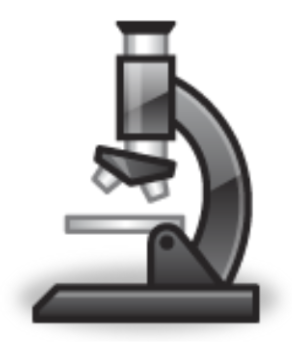 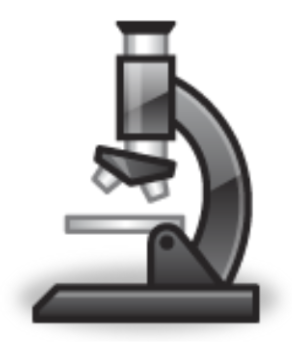 Grading System – Major grades such as exams, writing assignments, labs                    and projects count as 60% of the grade; homework, notebook checks, and daily work such as quizzes and classwork counts 40%.  All assignments count as a grade.  Absences/Make-up Work – Students are responsible for completing all assignments.  When a student returns from an absence of any length, he/she can check their weekly Padlet to identify and record missed assignments.  Missed assignments must be submitted within 1 week of the students return to receive full credit; completed late make-up work will be given a grade of 50%. Evaluation and Homework– An average of at least one weekly exam or project will be given.  Students are assigned homework on an as-needed basis. Planning and conference time – When school days are on a regular schedule, I am available to meet with parents during 5th period (my off period).  Contact the office at 221-2148 to schedule a conference.  Remind Parent Notifications- Remind 101 is a parent and student notification program. This program allows me to send notifications of projects, tests, and due dates to all subscribers via text message or e-mail. In order to receive notifications, please “subscribe” to my class by texting the appropriate number and message.7th grade enter this number 81010 and text this message @nstiell 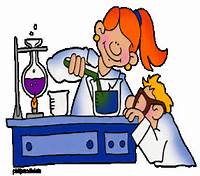 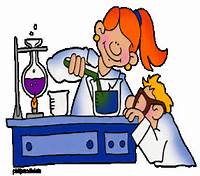 7th Grade-ALCOS First Quarter Standards and Objectives FIRST QUARTERQuarter 1 BeginsWednesdayAugust 9Holiday- Labor DayMondaySeptember 5Progress Reports IssuedWeek ofSeptember 5Quarter 1 endsFridayOctober 6Teacher Work DayMondayOctober 9Standard #Standards and Objectives 7.1Engage in argument from evidence to support claims of the cell theory.7.3Construct an explanation of the function (e.g., mitochondria releasing energy during cellular respiration) of specific cell structures (i.e. nucleus, cell membrane, cell wall, ribosomes, mitochondria, chloroplasts, and vacuoles) for maintaining a stable environment.7.2Gather and synthesize information to explain how prokaryotic and eukaryotic cells differ in structure and function, including the methods of asexual and sexual reproduction.Construct an explanation of how bacteria and viruses are different, while both can be both helpful and harmful.  